JEDILNIK (31. 8. 2020 do 4. 9. 2020) 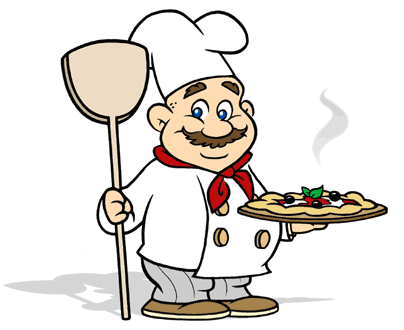 Pop. malica: skuta (Alergeni: 7)Pop. malica: lubenica, kruh (Alergeni: 1, 7)Pop. malica: mlečni kruh (Alergeni: 1, 7)Pop. malica: breskev (Alergeni: 1, 7) Pop. malica: sadje Alergeni: /DOBER TEK!Pridržujemo si pravico do spremembe jedilnika. Otroci v vrtcu in otroci z dietami imajo prilagojen jedilnik.Otroci v vrtcu vsak dan dobijo sadno dopoldansko malico.V vrtcu in šoli delimo nesladkan čaj, vodo.Jedi, obarvana zeleno, vsebujejo živila lokalnega izvora.JEDILNIK (7. 9. 2020 do 11. 9. 2020)Pop. malica: marelice (Alergeni: /)Pop. malica: melona, kruh (Alergeni: 1, 7)Pop. malica: sladoled (Alergeni: 7)Pop. malica: polnozrnati keksi (Alergeni: 1, 6, 7, 8)Pop. malica: sadje (Alergeni: /)DOBER TEK!Pridržujemo si pravico do spremembe jedilnika. Otroci v vrtcu in otroci z dietami imajo prilagojen jedilnik.Otroci v vrtcu vsak dan dobijo sadno dopoldansko malico.V vrtcu in šoli delimo nesladkan čaj, vodo.Jedi, obarvana zeleno, vsebujejo živila lokalnega izvora.JEDILNIK  (14. 9. 2020 do 18. 9. 2020)Pop. malica: sadje (Alergeni: /)Pop. malica: hruške (Alergeni: /)Pop. malica: puding (Alergeni: 7)Pop. malica: Plazma keksi (Alergeni: 1, 7, lahko 6, 8)Pop. malica: sadje (Alergeni: /)DOBER TEK!Pridržujemo si pravico do spremembe jedilnika. Otroci v vrtcu in otroci z dietami imajo prilagojen jedilnik.Otroci v vrtcu vsak dan dobijo sadno dopoldansko malico.V vrtcu in šoli delimo nesladkan čaj, vodo.Jedi, obarvana zeleno, vsebujejo živila lokalnega izvora.JEDILNIK  (21. 9. 2020 do 25. 9. 2020)  Pop. malica: mešano sadje (Alergeni: /)Pop. malica: dinja (Alergeni: /)Pop. malica: jogurt (Alergeni: /)Pop. malica: jabolčna čežana (Alergeni: /)Pop. malica: sadje Alergeni: /DOBER TEK!Pridržujemo si pravico do spremembe jedilnika. Otroci v vrtcu in otroci z dietami imajo prilagojen jedilnik.Otroci v vrtcu vsak dan dobijo sadno dopoldansko malico.V vrtcu in šoli delimo nesladkan čaj, vodo.Jedi, obarvana zeleno, vsebujejo živila lokalnega izvora.JEDILNIK  (28. 9. 2020 do 30. 9. 2020)  Pop. malica: slano pecivo (Alergeni: 1, 7)Pop. malica: sadje, boljši kruh (Alergeni: 1, 7)Pop. malica: grisini (Alergeni: 1, 7)	DOBER TEK!Pridržujemo si pravico do spremembe jedilnika. Otroci v vrtcu in otroci z dietami imajo prilagojen jedilnik.Otroci v vrtcu vsak dan dobijo sadno dopoldansko malico.V vrtcu in šoli delimo nesladkan čaj, vodo.Jedi, obarvana zeleno, vsebujejo živila lokalnega izvora.PONEDELJEK: 31. 8. 2020Zajtrk: polenta, mleko, hruškaAlergeni: 1, 7Kosilo: zelenjavna juha, testenine valvice,  puranji trakci v omaki, rdeča pesaAlergeni: 1, 3, 7, 10TOREK: 1. 9. 2020Zajtrk: žemlja, zelenjavna salama, kumarice, čajAlergeni: 1, 7, 10Kosilo: zelenjavna bistra juha, riž Tri žita, telečje kocke v omaki, zeljna solataAlergeni: 1, 7, 12SREDA: 2. 9. 2020Zajtrk: črn šolski kruh, maslo, med, čaj, breskevAlergeni: 1, 7, medKosilo: porova juha, makaronovo meso, radič s krompirjemAlergeni: 1, 3, 7, 12ČETRTEK: 3. 9. 2020Zajtrk: mlečna štručka, jogurt v lončku, bananaAlergeni: 1, 7Kosilo: bučna juha, štruklji, piščančji medaljoni v naravni omaki, zelena solataAlergeni: 1, 7, 12PETEK: 4. 9. 2020Zajtrk: mešani kruh, jetrna pašteta, sveža paprika, čajAlergeni: 1, 4, 7, konzervansKosilo: fižolova juha, krompir v kosih, riba postrv, limona, rdeča pesaAlergeni: 1, 4, 7, 10PONEDELJEK: 7. 9. 2020Zajtrk: kruh z orehi, ementaler,  paradižnik, čajAlergeni: 1, 7, orehi Kosilo: šolska enolončnica, domače šolsko pecivo, kruhAlergeni: 1, 3, 7TOREK: 8. 9. 2020Zajtrk:  buhtelj, kompotAlergeni: 1, 7, 12Kosilo: milijonska juha, kruhova rezina, govedina po vrtnarsko, stročji fižol v solatiAlergeni: 1, 3, 7, 12SREDA: 9. 9. 2020Zajtrk: ovsen kruh, kuhan pršut, čaj, marelicaAlergeni: 1, 7Kosilo: pire krompir, čufti v paradižnikovi omaki, zelena solataAlergeni: 1, 3, 7, 12ČETRTEK: 10. 9. 2020Zajtrk: pisan kruh, tuna, čebula, paradižnik, čaj  Alergeni: 1, 4, 7Kosilo: grahova juha, mlinci, pečena svinjska ribica, bučke v omakiAlergeni: 1, 3, 7PETEK: 11. 9. 2020Zajtrk: sirovka, bela kava, grozdjeAlergeni: 1, 7Kosilo: boranja, šolsko pecivo, različen kruh, vodaAlergeni: 1, 3, 7PONEDELJEK: 14. 9. 2020Zajtrk: polnjena štručka, čaj, sadjeAlergeni: 1, 7Kosilo: milijonska juha, telečji zrezki v omaki, riž parboiled, zelena solataAlergeni: 1, 7, 12TOREK: 15. 9. 2020Zajtrk: Ovseni/koruzni kosmiči, mleko, bananaAlergeni: 1, 7, 12Kosilo: goveji golaž, polenta, paradižnik v solati s papriko, hruškaAlergeni: 1, 7, 12SREDA: 16. 9. 2020Zajtrk:  žemlja, salama, kumare, čaj, slivaAlergeni: 1, 7, 10Kosilo: porova juha, pire krompir, štefani pečenka, dušeno zeljeAlergeni: 1, 3, 7ČETRTEK: 17. 9. 2020Zajtrk: polnozrnata bombeta, jogurt, jabolkoAlergeni: 1, 7Kosilo: ričet, domača jabolčna pita, različne vrste kruhaAlergeni: 1, 3, 7PETEK: 18. 9. 2020Zajtrk: ovsen kruh, mesno-zelenjavni namaz, čaj, jabolkoAlergeni: 1, 7Kosilo: fižolova juha, pražen krompir, dušena govedina, hrenova priloga, rdeča pesaAlergeni: 1, 3, 7, 10PONEDELJEK: 21. 9. 2020Zajtrk: pisan kruh, domač ribji namaz, paprika, čaj, marelicaAlergeni: 1, 4, 7Kosilo: brokoli juha, piščančja bedra, mlinci, zelena solata s koruzoAlergeni: 1, 7, 12TOREK: 22.  9. 2020Zajtrk: pirina štručka, skuta, slive, čajAlergeni: 1, 7, 12Kosilo: zeljna enolončnica z govejim mesom, kruh, palačinkeAlergeni: 1, 7, 12SREDA: 23. 9. 2020Zajtrk:  hot dog štručka, hrenovka, gorčica, čaj, breskevAlergeni: 1, 7, 10Kosilo: juha prežganka, peresniki, paprikaš, paradižnikova solata z rukoloAlergeni: 1, 3, 7, 12ČETRTEK: 24. 9. 2020Zajtrk: orehova blazinica, čaj, slivaAlergeni: 1, 7Kosilo: goveja juha z rezanci, svinjski zrezek v omaki, štruklji, zeljna solata s fižolomAlergeni: 1, 3, 7PETEK: 25. 9. 2020Zajtrk: koruzna štručka, kakav/čaj, grozdjeAlergeni: 1, 7Kosilo: špinačna kremna juha, krompirjeva solata, riba postrv, limonaAlergeni: 1, 4, 7, 12PONEDELJEK: 28. 9. 2020 Zajtrk: sendvič, čaj, melonaAlergeni: 1, 7Kosilo: korenčkova juha, njoki, omaka z gobami, mešana solataAlergeni: 1, 7, 12TOREK: 29. 9. 2020Zajtrk: črn kruh, medeni namaz, bela kava, jabolkoAlergeni: 1, 7, medKosilo: zelenjavna juha polnjene paprike, krompir v kosih, bananaAlergeni: 1, 7, 12SREDA: 30. 9. 2020Zajtrk: mlečni kifelj, lokalni jogurt, breskevAlergeni: 1, 7Kosilo: enolončnica, šolsko pecivo, kruh, vodaAlergeni: 1, 7, 12